Часть 3.  Астробиология. Биосистема неизвестной планеты. Представьте, что вы участвуете в космическом путешествии-исследовании. Подлетая к новой планете, вы отправили к ней космический зонд. 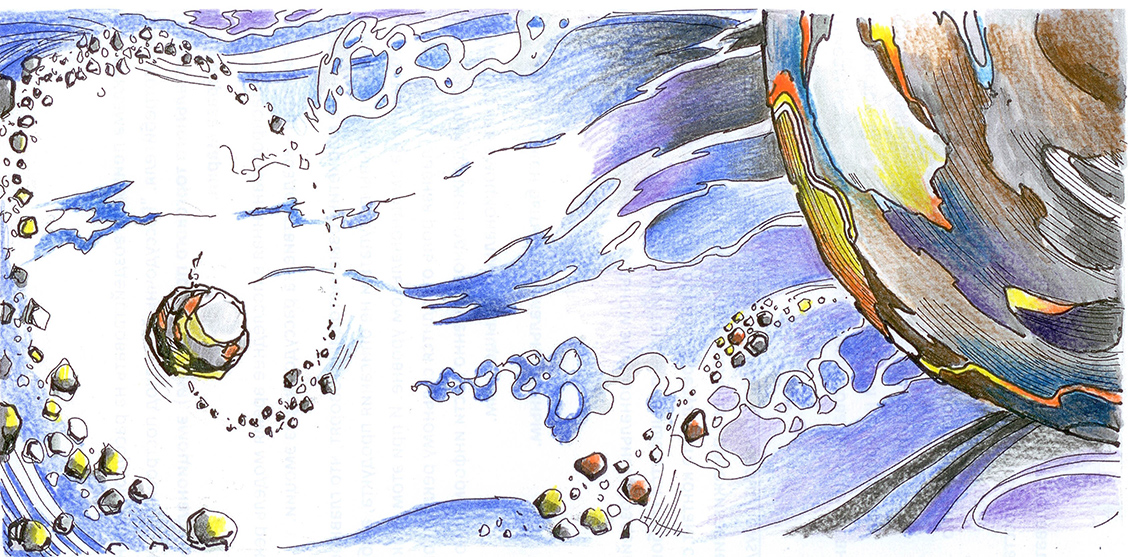 Посмотрите презентацию «Космос»Вы получили с зонда следующее: 1. Длина орбиты, расстояние от планеты до местного светила, скорость движения планеты вокруг Звезды примерно такие же, как у Земли. 2. У планеты нет оси наклона. 3. У планеты отсутствует вращение вокруг собственной оси. 4. На планете есть вода и разреженная атмосфера, содержащая кислород и углекислый газ. 5. На планете есть твёрдые участки поверхности. 6. Есть некоторые основания считать, что на планете есть зелёные растения. Задание 1. Сформулируйте предположения о наличии времен года на этой планете и об особенностях климата. Напишите об этом короткий текст и заполните таблицу. 2. Опишите в целом, в чем могут заключаться особенности существования планетарной биосистемы на исследуемой планете в течение астрономического года. Максимальная оценка - 4 балла Наличие дня и ночи. Длительность дня и ночиНаличие времен года. Длительность времен года (при их наличии)Северный полюсУмеренная зона северного полушарияЭкватор 